ELENCO STOCK SEDIE GREZZE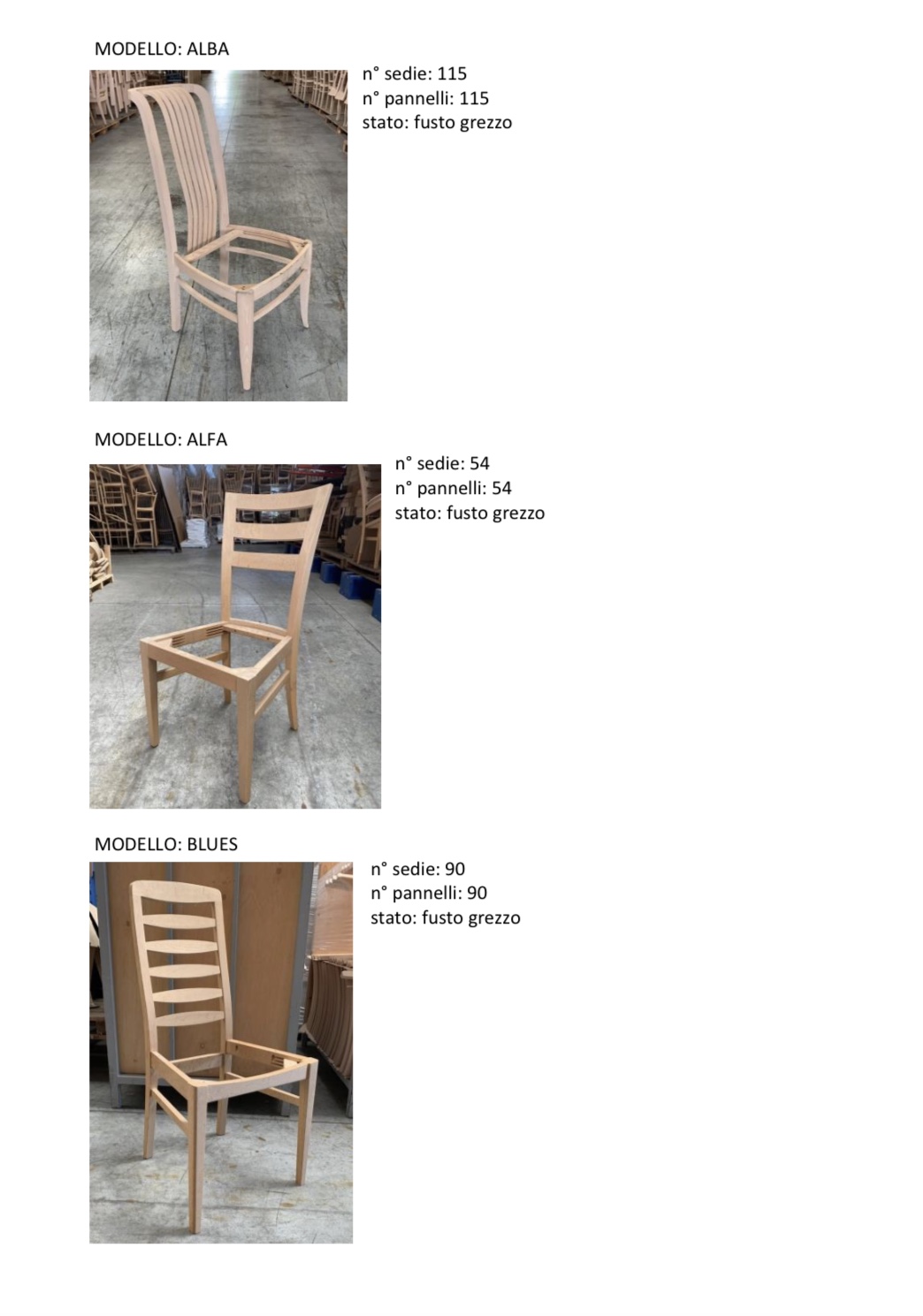 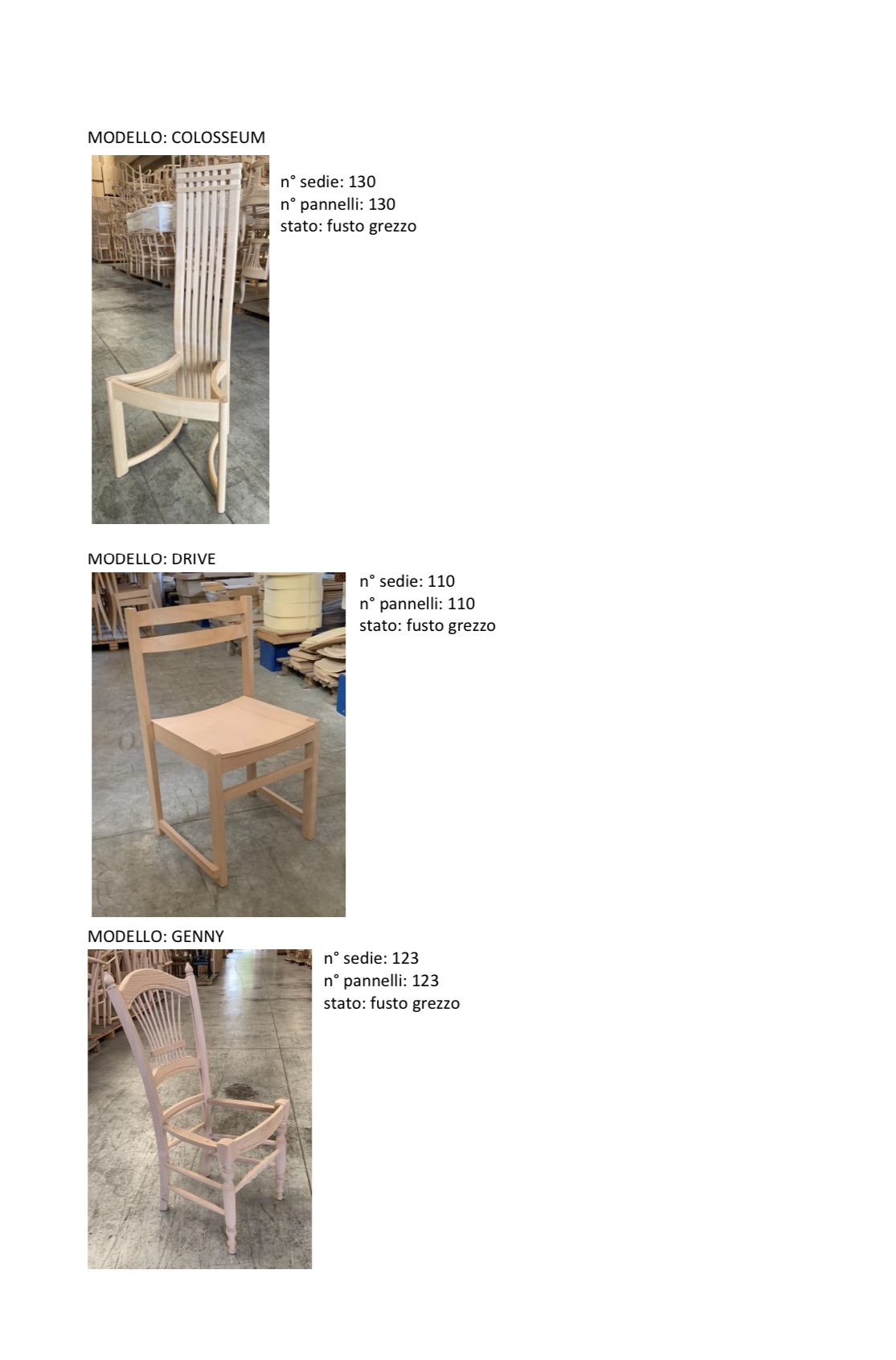 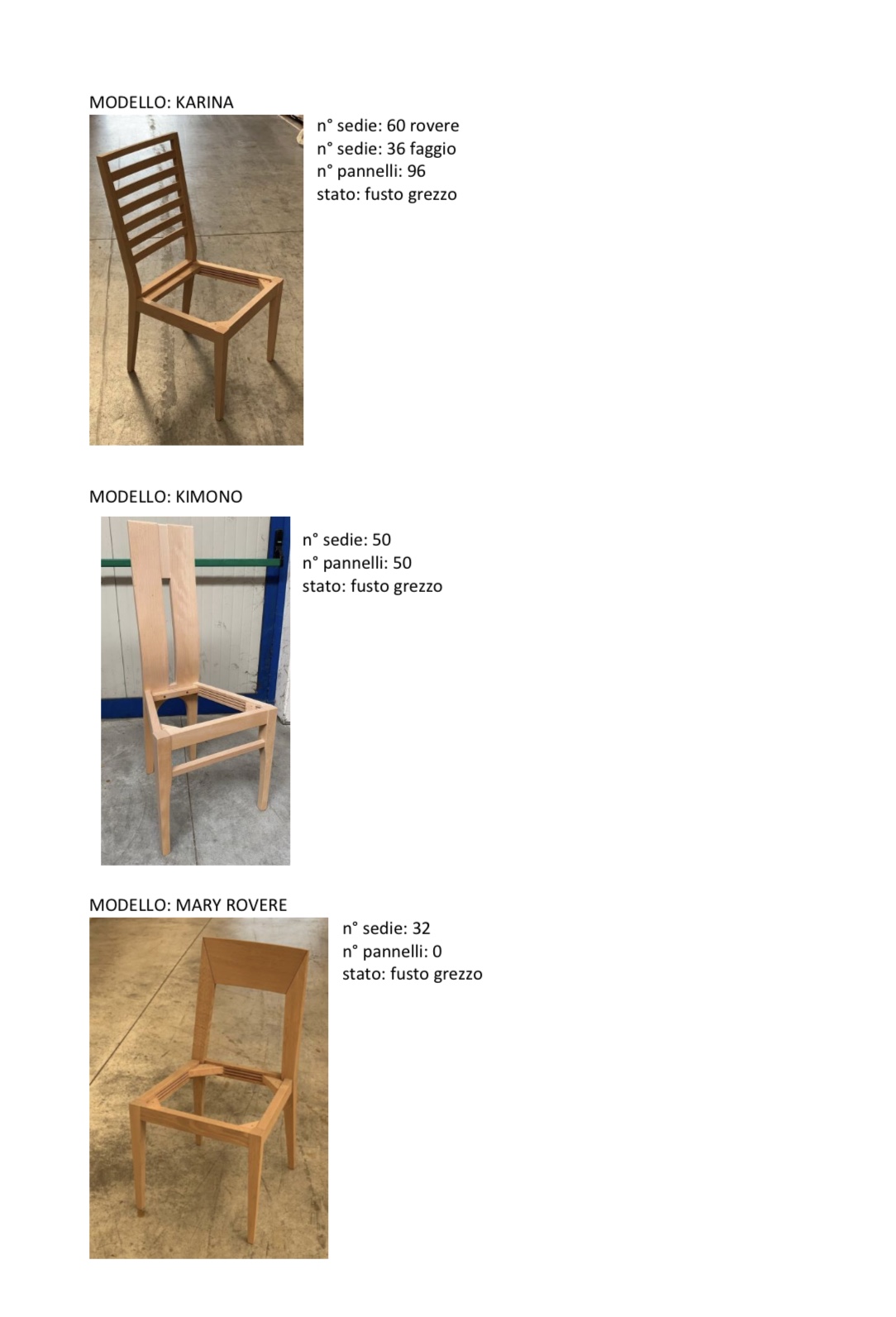 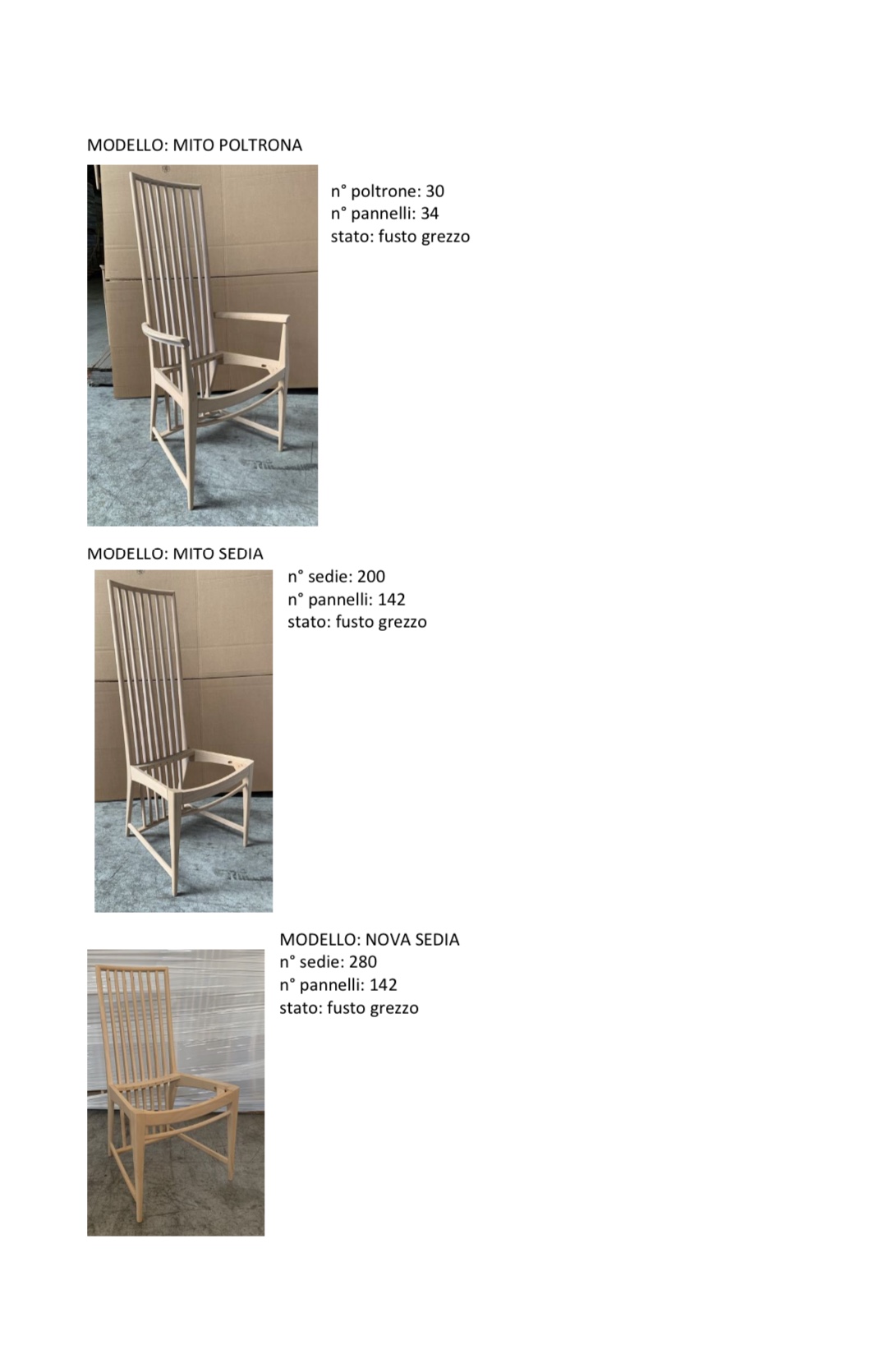 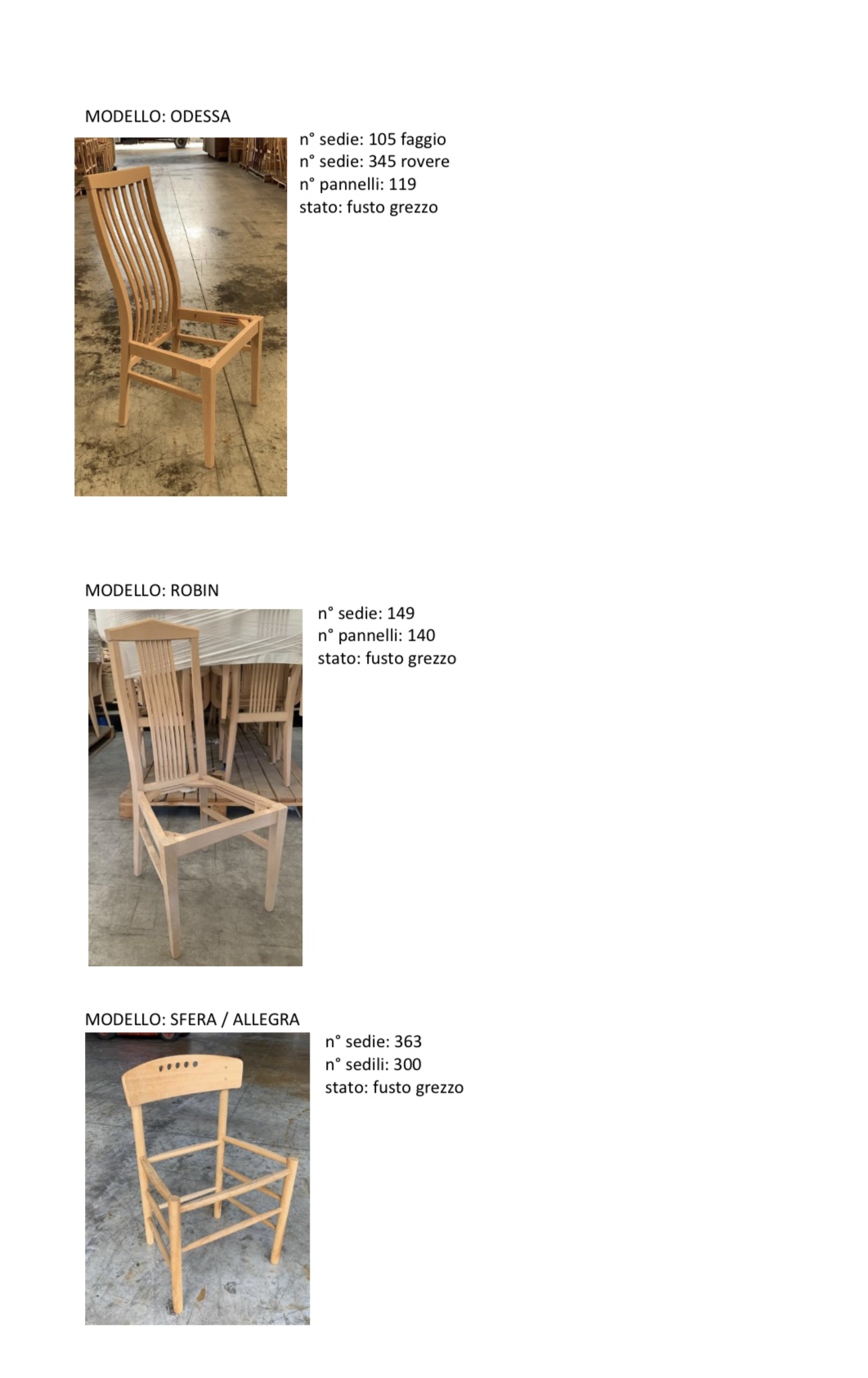 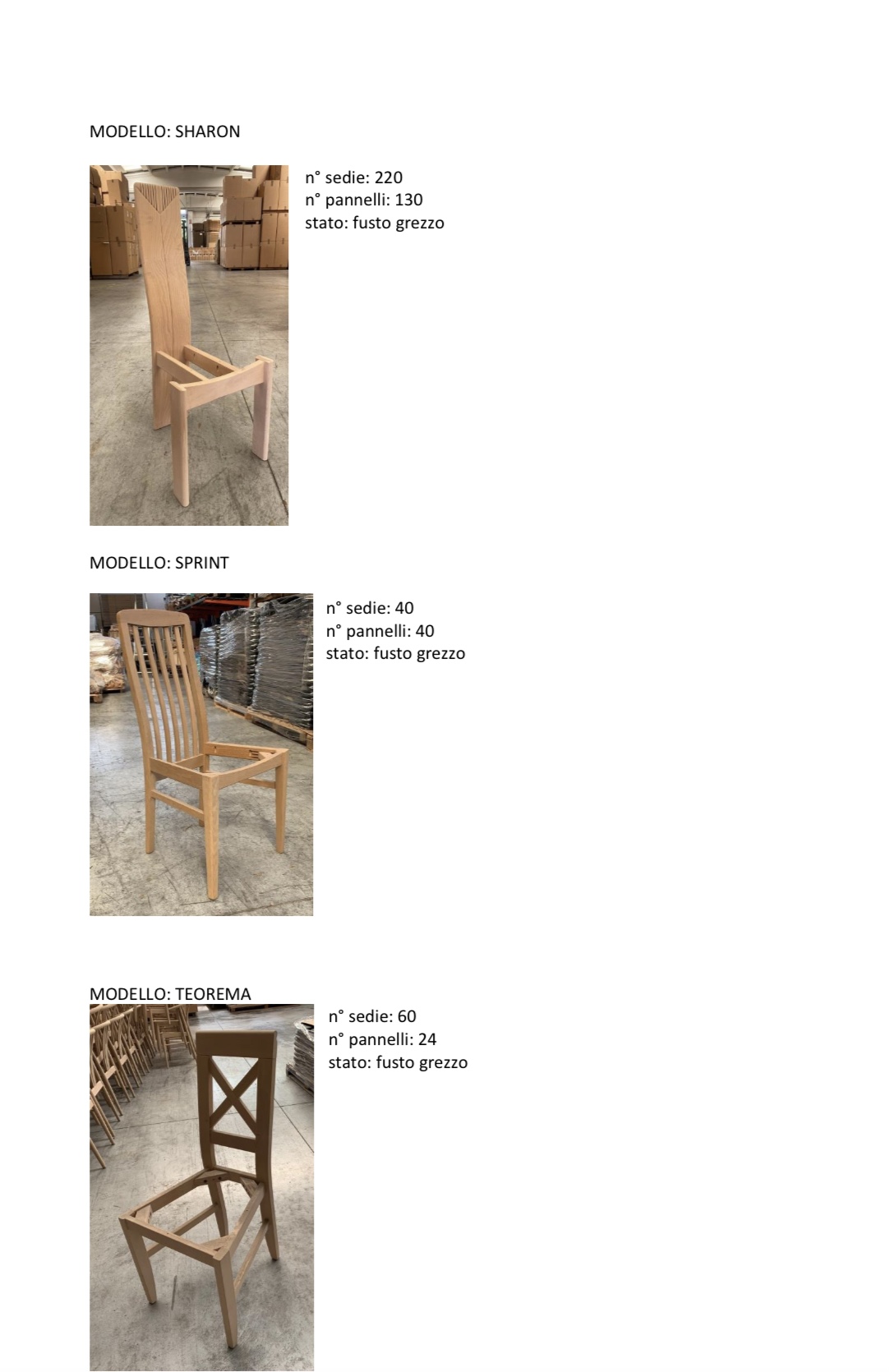 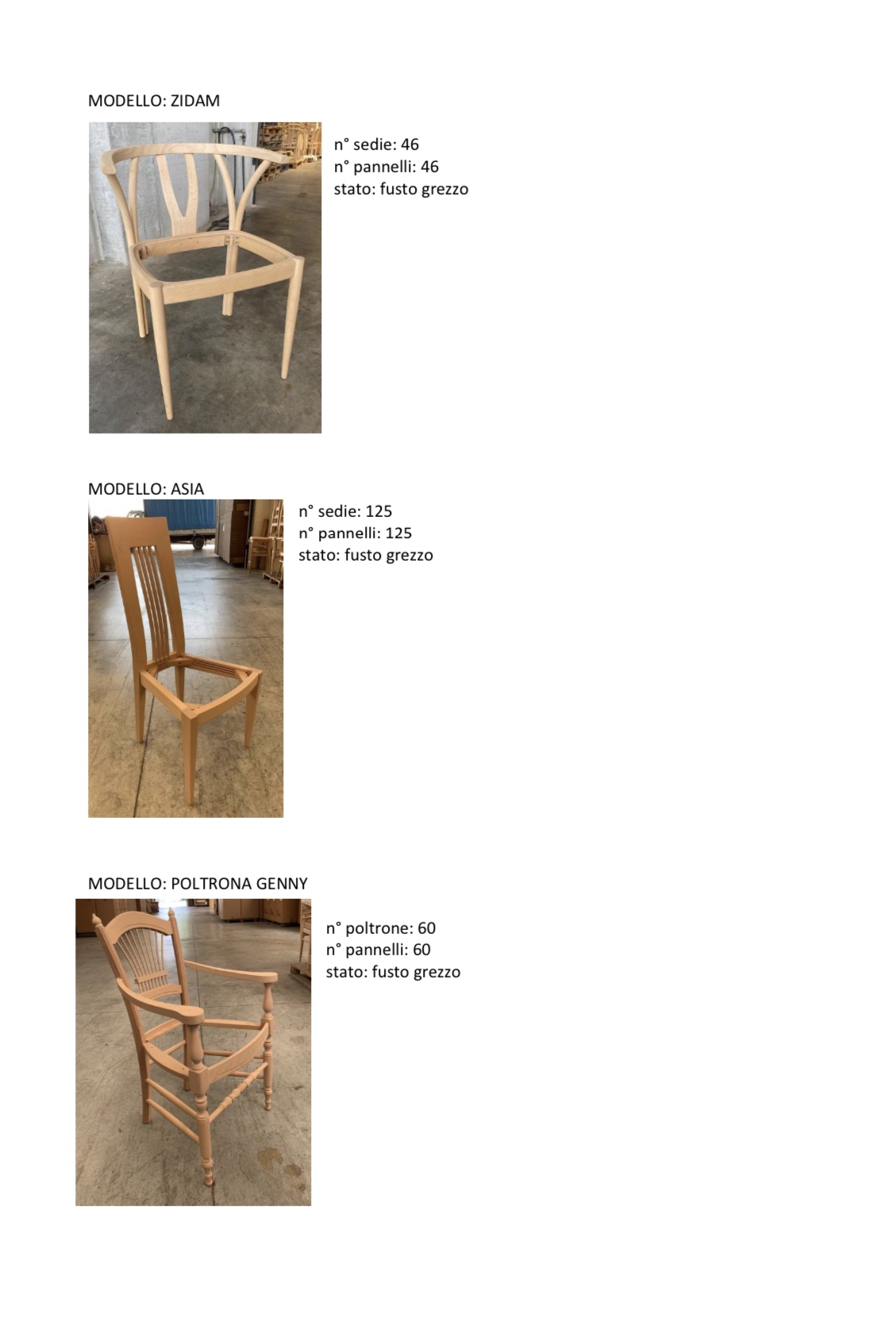 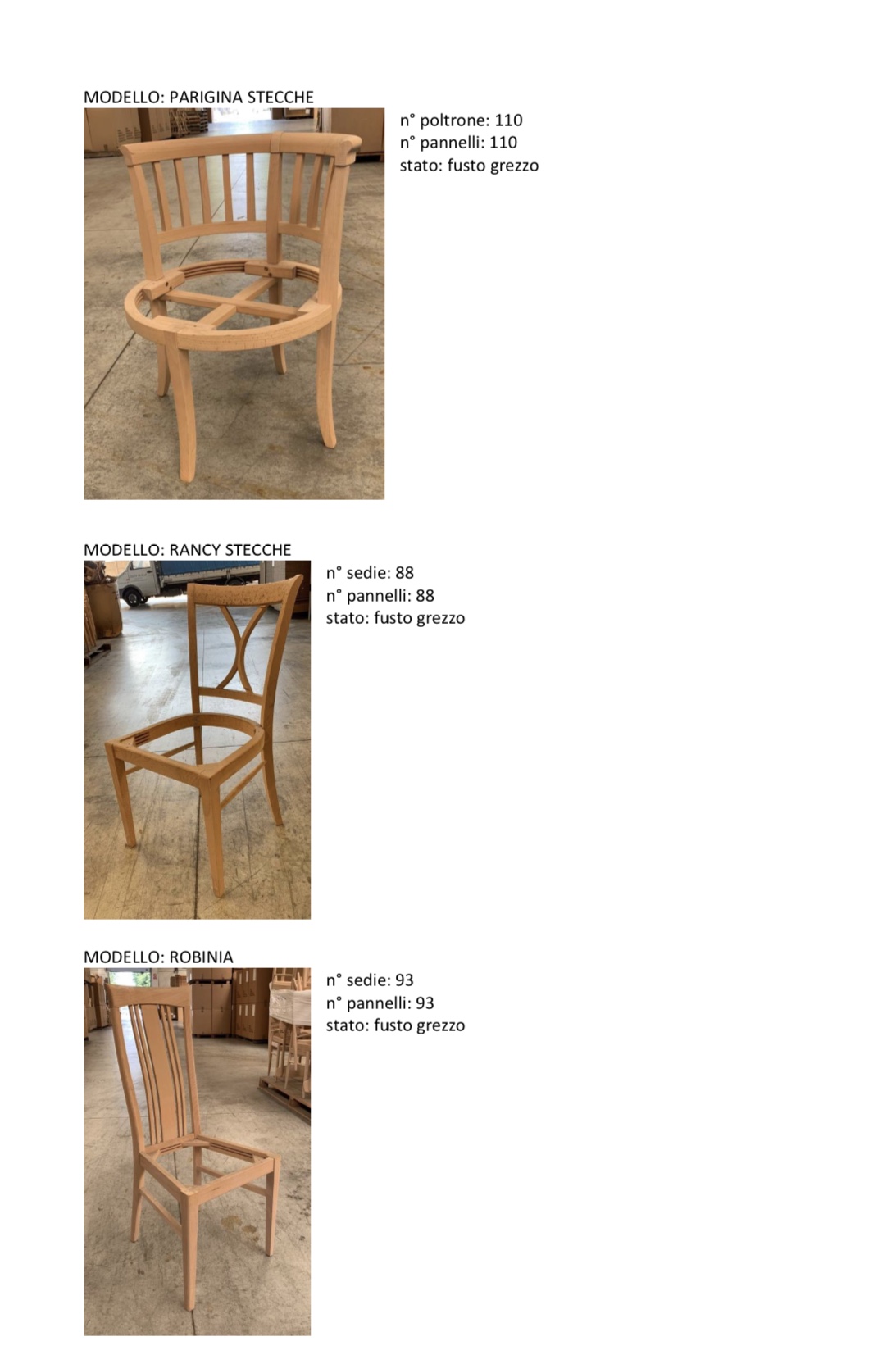 